Orange 3D Shapes Task3D Shape Number of Times Spotted in Environment Names of Objects Spotted 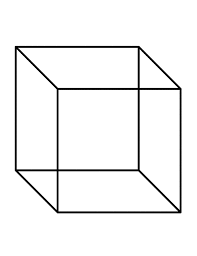 Cube 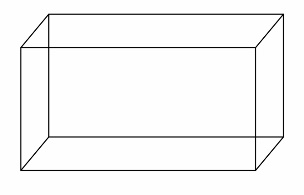 Cuboid 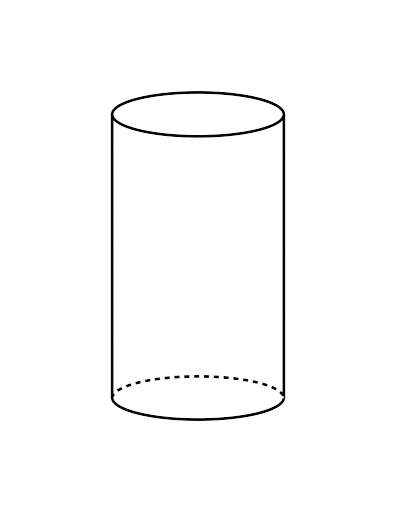 Cylinder 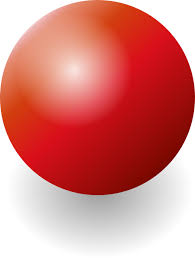 Sphere 